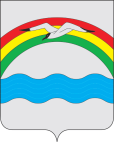 СОВЕТ  ЗАВОЛЖСКОГО ГОРОДСКОГО ПОСЕЛЕНИЯЗАВОЛЖСКОГО  МУНИЦИПАЛЬНОГО РАЙОНАИВАНОВСКОЙ ОБЛАСТИРЕШЕНИЕот 26 сентября  2023 г.  №36      Об индексации заработной платы выборных  должностных лиц  органов местного самоуправления Заволжского городского поселения, осуществляющих свои полномочия на постоянной основе     В соответствии со статьей 134 Трудового кодекса Российской Федерации, частью 3 статьи 6 Закона Ивановской области от 18.03.2009 N 29-ОЗ "О гарантиях осуществления  полномочий депутата, члена выборного органа местного самоуправления, выборного должностного лица местного самоуправления в Ивановской области", Уставом  Заволжского городского поселения Заволжского  муниципального района  Ивановской области, Совет Заволжского городского поселения решил:     1.Установить размер увеличения (индексации) денежного вознаграждения выборных  должностных лиц  органов  местного самоуправления Заволжского городского поселения, осуществляющих свои полномочия на постоянной основе, установленного решением Совета Заволжского городского поселения Заволжского  муниципального района  Ивановской области  от 28.12.2015 № 44 «Об утверждении Положения об оплате труда выборных должностных лиц органов местного самоуправления Заволжского городского поселения, осуществляющих свои полномочия на постоянной основе», с 01 октября 2023 года равным 9,1 %.     2.Внести в решение Совета Заволжского городского поселения Заволжского  муниципального района  Ивановской области  от 28.12.2015 № 44 «Об утверждении Положения об оплате труда выборных должностных лиц органов местного самоуправления Заволжского городского поселения, осуществляющих свои полномочия на постоянной основе» следующие изменения:     - в приложении "Положение об оплате труда выборных должностных лиц органов местного самоуправления Заволжского городского поселения, осуществляющих свои полномочия на постоянной основе» к решению Совета от 28.12.2015 № 44, в подпункте 2.1 пункта 2, цифру "22717" заменить цифрой "24785";     3.Настоящее решение вступает в силу после его официального опубликования и распространяет свое действие на правоотношения, возникшие с 01.10.2023.Исполняющий обязанности ГлавыЗаволжского городского поселения:                                        А.В.Иванов                          Председатель Совета Заволжского городского поселения                                         А.В.Крюченков